Stundenverlaufsplan1. Doppelstunde:2. Doppelstunde:3. Doppelstunde:4. Doppelstunde:5. Doppelstunde:6. Doppelstunde:M1 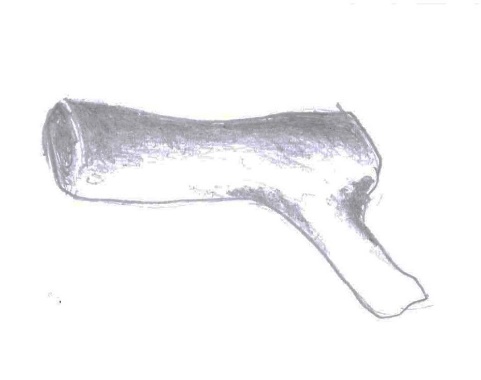 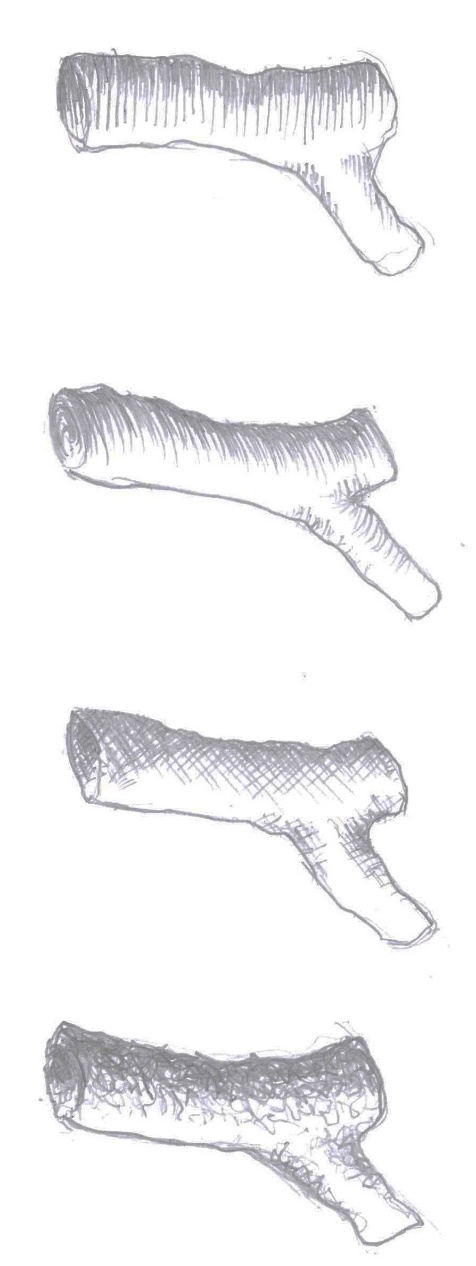 Landesbildungsserver Baden-Württemberg [ CC BY 4.0 ]M2Hell-Dunkel-Modellierung Aufgabe:Schraffiere einen zarten Verlauf von Hell zu Dunkel in das Kästchen von links nach rechts. Wende dazu die Schummer-Technik an: Nimm deinen Bleistift am hinteren Ende zwischen die Finger, fast waagrecht zum Blatt Papier und bewege ihn wie einen Scheibenwischer hin und her. Achte darauf, dass am Ende keine einzelnen Bleistiftstriche mehr zu sehen sind.Schraffiere den Zylinder mit Hilfe der Schummertechnik so, dass der Zylinder plastisch wirkt. Orientiere dich dabei an dem Beispiel auf der rechten Seite, wo das Licht von links oben kommt.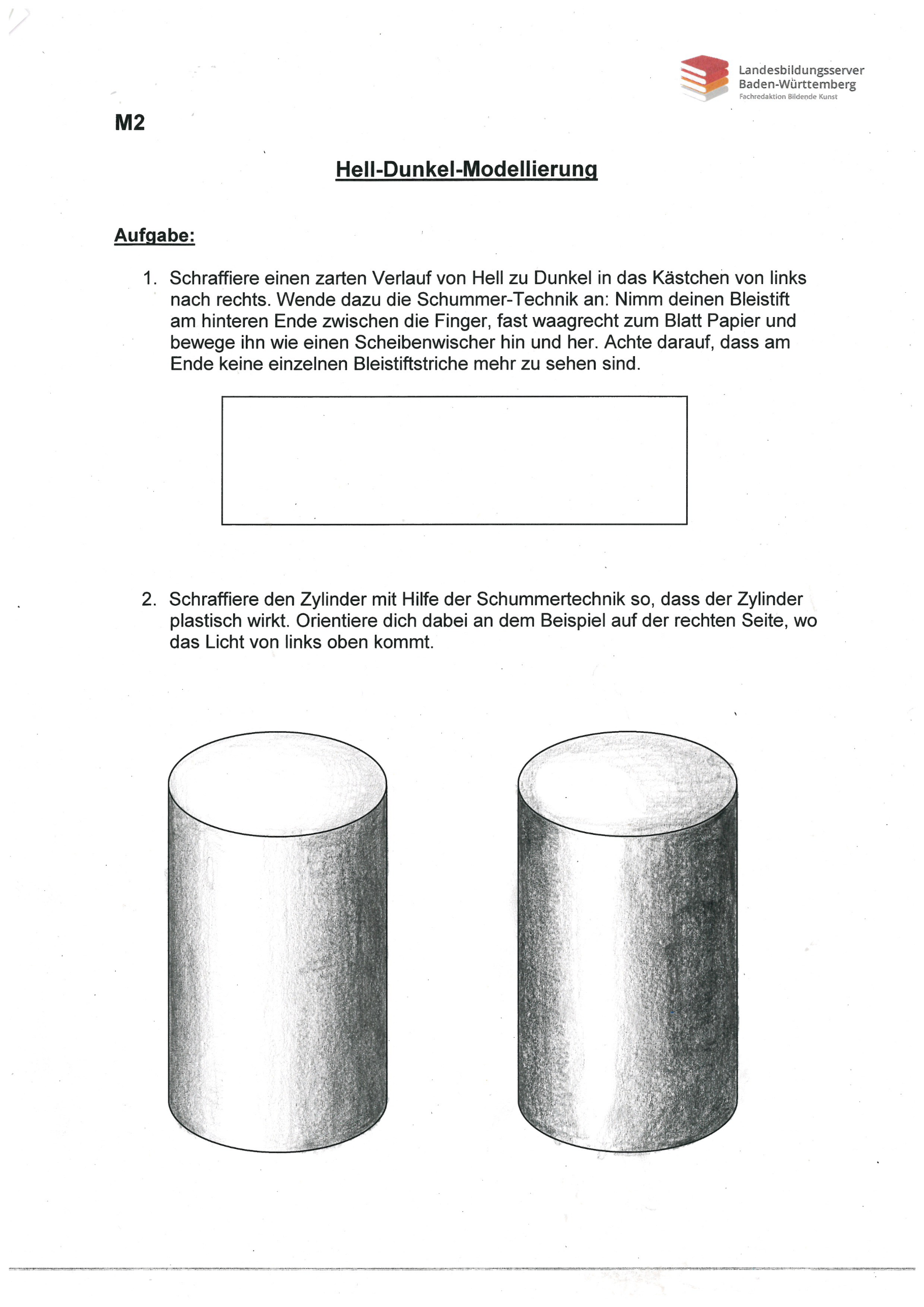 Landesbildungsserver Baden-Württemberg [ CC BY 4.0 ]M3Stillleben mit Dose und ZweigAufgabe:Zeichnet auf naturrealistische Weise ein Stillleben mit Zeig und deformierter Dose. Vorgehensweise:Ordnet die deformierte Getränke-Dose und den Zweig so an, dass eine spannende Komposition entsteht. Zeichnet die Umrisse der Gegenstände.Achtet darauf, woher das Licht kommt.Schraffiert das Innere, so dass die Gegenstände plastisch (Hell-Dunkel-Modellierung/ Licht-Schatten) wirken.Schraffiert das Innere, so dass die Stofflichkeit/ Materialität der Gegenstände (Dose=Metall; Zweig=Holz, Rinde) sichtbar wird.Kriterien:KompositionMaterialitätPlastizitätHandwerkliche Qualität / Präzision Beispiele – Stillleben mit Dose und Zweig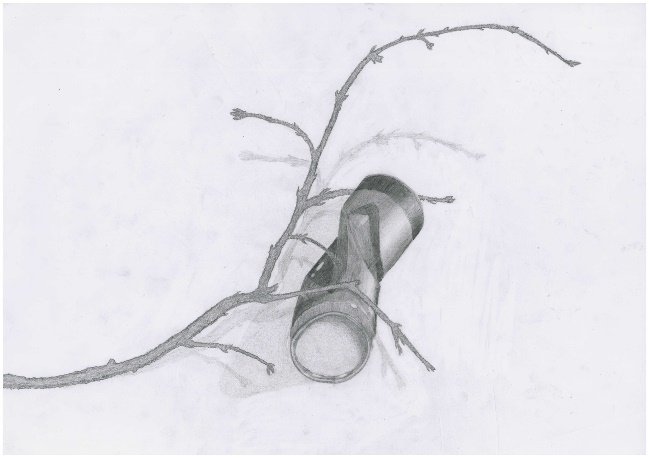 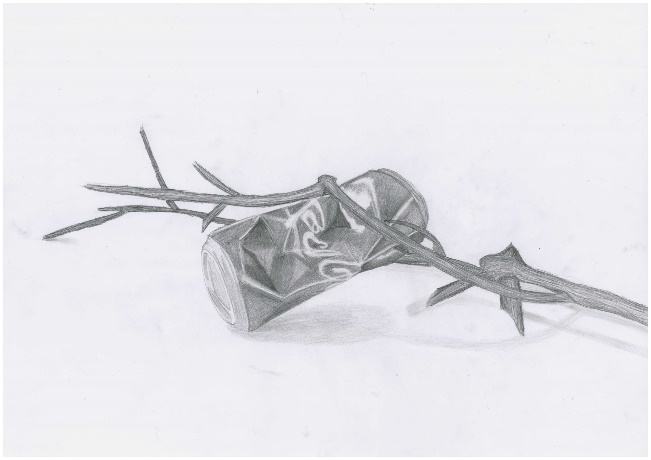 © Alle Rechte vorbehalten, SchülerIn 			© Alle Rechte vorbehalten, SchülerIn 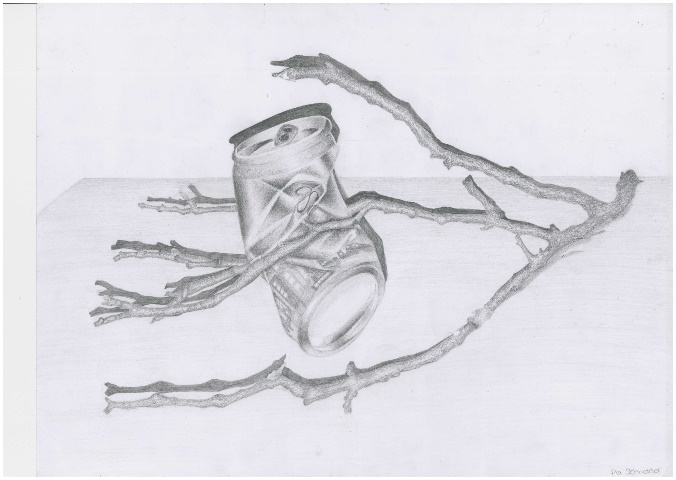 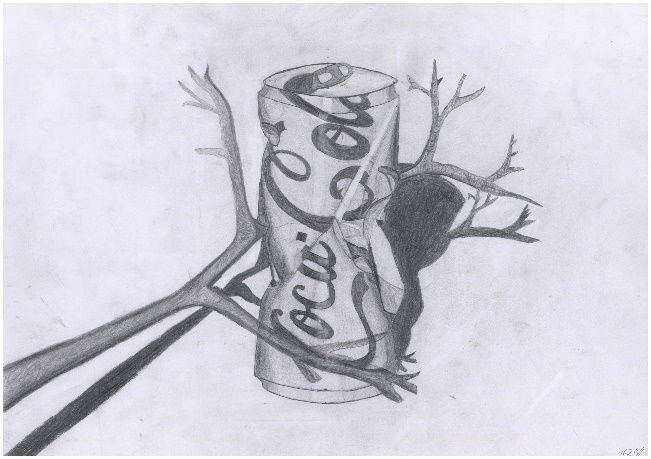 © Alle Rechte vorbehalten, SchülerIn 			© Alle Rechte vorbehalten, SchülerIn Grafik - Bild6 DoppelstundenK1/2Thema der UE Stillleben mit Dose und Zweig Verfahren/MaterialSachzeichnung AufgabenstellungDie SuS haben die Aufgabe, mit Bleistift ein Stillleben aus einer deformierten Getränke-Dose und einem Zweig auf naturrealistische Weise zu zeichnen.Zunächst ordnen die SuS die deformierte Getränke-Dose und den Zweig so an, dass eine spannende Komposition entsteht. In einem zweiten Schritt zeichnen sie die Umrisse der Gegenstände. Im Anschluss schraffieren sie das Innere. Die Schraffur soll derart gestaltet sein, dass einerseits die Materialität der Gegenstände sichtbar wird, und andererseits die Gegenstände plastisch wirken.KriterienKompositionMaterialitätPlastizitätHandwerkliche Qualität / PräzisionHinweiseDer Kontrast zwischen Natur (Zweig) und Kultur (Dose) ist zeichnerisch für die SuS ein reizvolles Thema. Die Herausforderung besteht darin, die Materialität der Dinge (Dose=Metall; Zweig=Holz, Rinde) überzeugend darzustellen und das Licht-Schatten-Spiel (Hell-Dunkel-Modellierung) überzeugend darzustellen.BildungsplanSchwerpunktthema 2 - Abbild und Idee Bild 3.4.1 (1), 3.4.1 (2)Grafik 3.4.2.1 (1), 3.4.2.1 (2)UnterrichtsphaseInhalt/Frage/Beobachtungen/Lehrer-Schüler-Verhalten/Motivation…MethodeMedienExploration Formulierung des Themas: StilllebenZeichenübung - Zweig:AA:Zeichnet einen Zweig möglichst realistisch mit Bleistift.LVEADIN A4-PapierZweigeVertiefungBesprechung der SkizzenHinweis:Der Fokus der Besprechung sollte auf der Form und der Materialität liegen. Zu Ersterem soll den SuS bewusst werden, dass sich Zweige ausdünnen und wachsen asymmetrisch wachsen. Zu Letzterem ist der Zusammenhang zwischen Schraffur und Materialität zu verdeutlichen. So wird eine eher unregelmäßige Schraffur die Stofflichkeit von Holz bzw. Rinde widergeben. Formstriche unterstützen die Plastizität. Zur Veranschaulichung kann den SuS M1 gezeigt und besprochen werden.UGTAMagneteM1 (Schraffuren)Erarbeitung Zeichenübung – Hell-Dunkel-ModellierungSuS bearbeiten das AB zur Hell-Dunkel-ModellierungL. überprüft und verbessert die Ausführungen. EALSGM2 (AB)UnterrichtsphaseInhalt/Frage/Beobachtungen/Lehrer-Schüler-Verhalten/Motivation…MethodeMedienErarbeitung L. erläutert die Aufgabenstellung.Aufgabe:Zeichnet auf naturrealistische Weise ein Stillleben mit Zeig und deformierter Dose. Vorgehensweise:Ordnet die deformierte Getränke-Dose und den Zweig so an, dass eine spannende Komposition entsteht. Zeichnet die Umrisse der Gegenstände.Achtet darauf, woher das Licht kommt.Schraffiert das Innere, so dass die Gegenstände plastisch (Hell-Dunkel-Modellierung/ Licht-Schatten) wirken.Schraffiert das Innere, so dass die Stofflichkeit/ Materialität der Gegenstände (Dose=Metall; Zweig=Holz, Rinde) sichtbar wird.Kriterien:KompositionMaterialitätPlastizitätHandwerkliche Qualität / Präzision AA: Fertigt drei unterschiedliche Kompositionsstudien zu eurem Stillleben an:Deformiert eure Dose und arrangiert diese zusammen mit dem Zweig zu einer spannenden Komposition. Skizziert das Stillleben in groben Zügen. Ihr habt dazu 5 Minuten Zeit. Wiederholt diesen Vorgang noch zwei Mal, so dass ihr für euer Stillleben drei Kompositionsstudien zur Auswahl habt.LVEAM1 (Aufgabe)OHP / BeamerDosenZweigeDIN A4-Papier BleistiftVertiefung BesprechungHinweis:Die Besprechung sollte den SuS Kriterien für eine spannungsvolle Komposition nahe bringen, damit sie in der Lage sind, eine reflektierte Wahl für ihr Stillleben zu treffen. Kompositions-Kriterien: Dominierende Richtungen und Richtungskontraste (Horizontale, Vertikale, Diagonalen), Kompositionsschemata,Ordnungsstrukturen (Streuung, Ballung)SuS wählen eine ihrer Studien aus, die sie als Sach-Zeichnung ausführen.UGTAMagneteErarbeitungSuS skizzieren die Umrisse der Dose und des Zweiges.EADIN A3-Zeichen-Papier BleistiftUnterrichtsphaseInhalt/Frage/Beobachtungen/Lehrer-Schüler-Verhalten/Motivation…MethodeMedienErarbeitung SuS skizzieren die Umrisse der Bildelemente.EADIN A3-Zeichen-Papier BleistiftVertiefung Besprechung der UmrisszeichnungUGTAMagneteErarbeitung SuS setzen die Arbeit an der Umrisszeichnung fort.EAUnterrichtsphaseInhalt/Frage/Beobachtungen/Lehrer-Schüler-Verhalten/Motivation…MethodeMedienErarbeitung SuS schraffieren das Innere der Umrisse.EADIN A3-Zeichen-Papier BleistiftVertiefung Besprechung der SchraffurenUGTAMagneteErarbeitung SuS fahren mit dem Schraffieren fort.EAUnterrichtsphaseInhalt/Frage/Beobachtungen/Lehrer-Schüler-Verhalten/Motivation…MethodeMedienErarbeitung SuS schraffieren das Innere der Umrisse.EADIN A3-Zeichen-Papier BleistiftVertiefung Zwischenbesprechungen LSGErarbeitung SuS fahren mit dem Schraffieren fort.EAUnterrichtsphaseInhalt/Frage/Beobachtungen/Lehrer-Schüler-Verhalten/Motivation…MethodeMedienErarbeitung SuS arbeiten letzte Details ihrer Zeichnung aus.EADIN A3-Zeichen-Papier BleistiftVertiefung Zwischenbesprechungen LSGErarbeitung SuS verbessern letzte Details und vollenden ihr Stillleben.EA